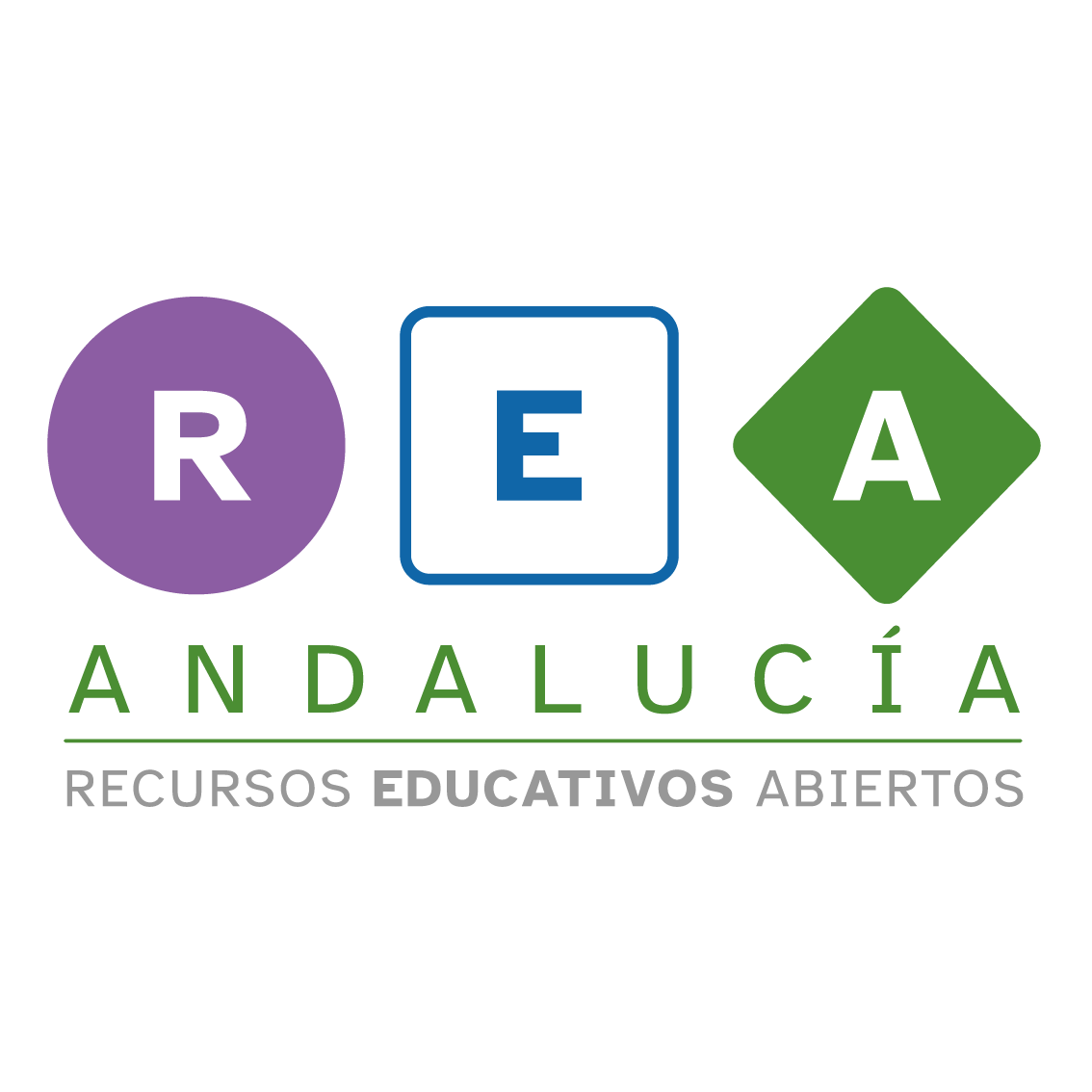 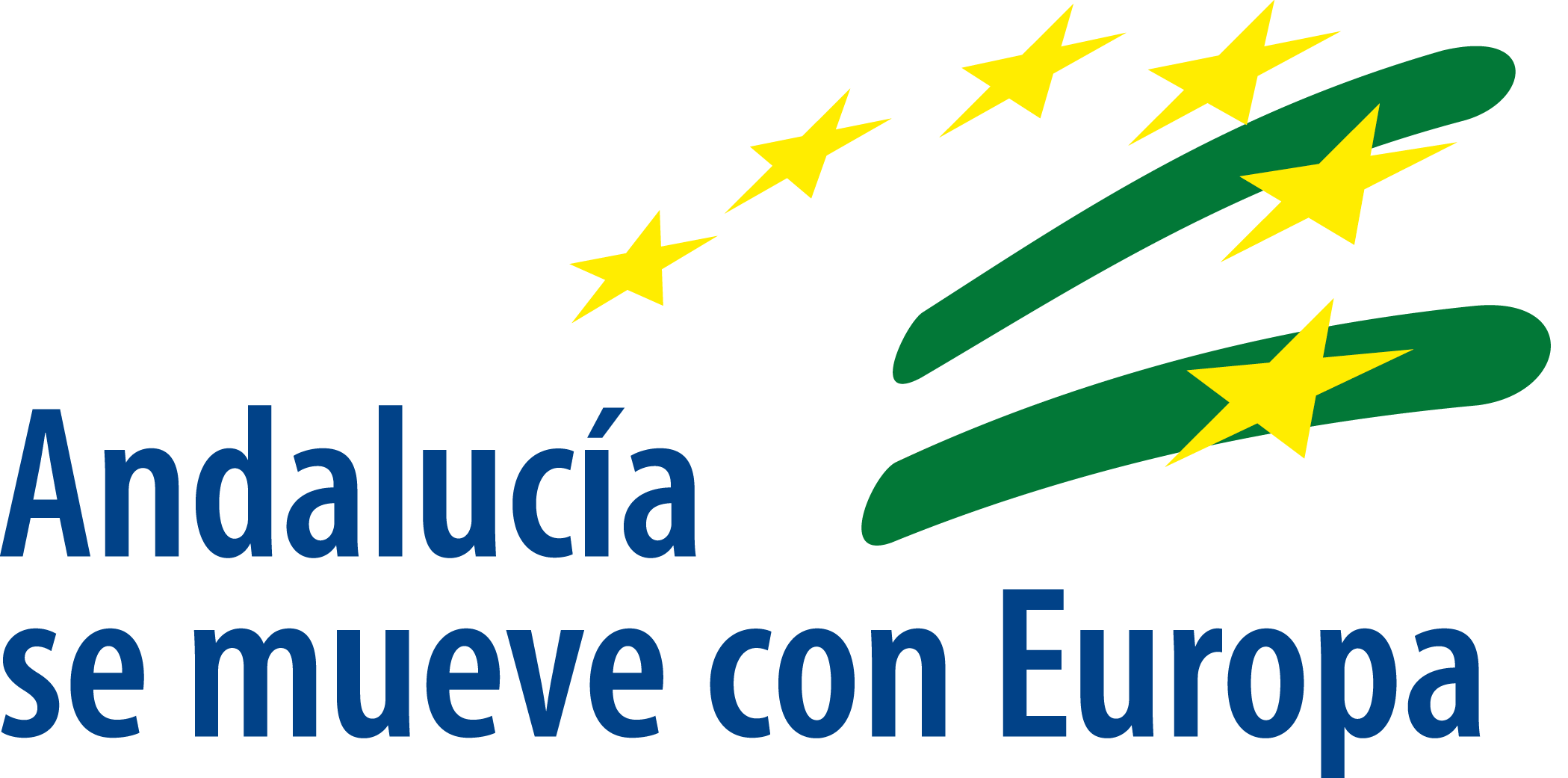 Comentando guías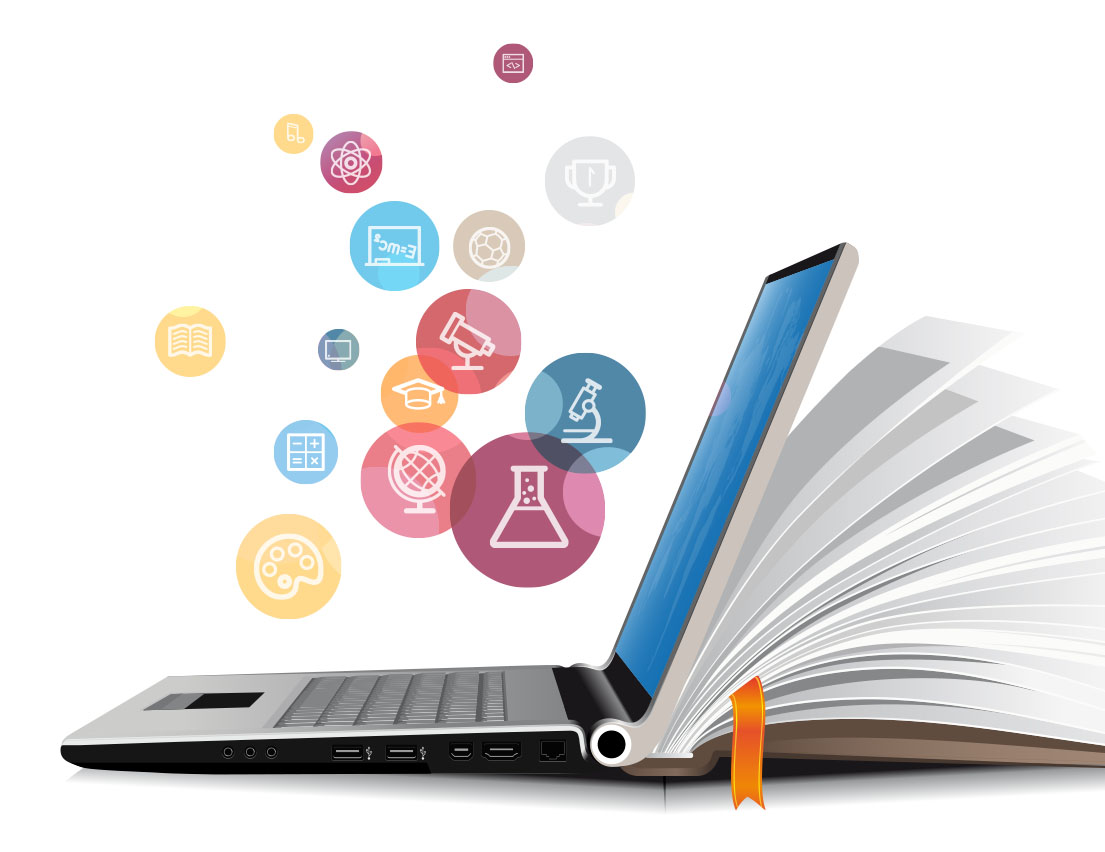 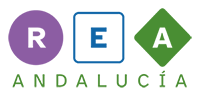 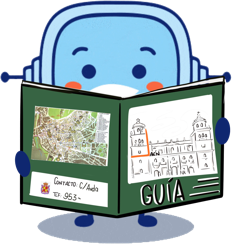 Contesta a las siguientes preguntas:¿Sobre qué crees que trata esta guía?¿Las imágenes están relacionadas con el texto?¿Todas las palabras están escritas de la misma manera?¿Por qué algunas están en negrita y otras de lado o subrayadas?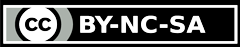 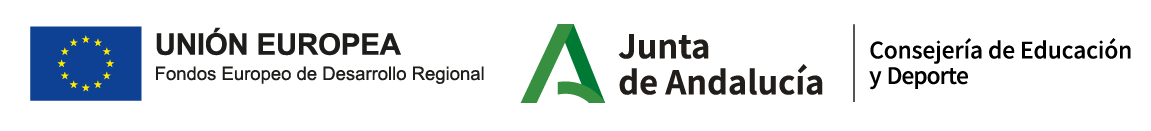 